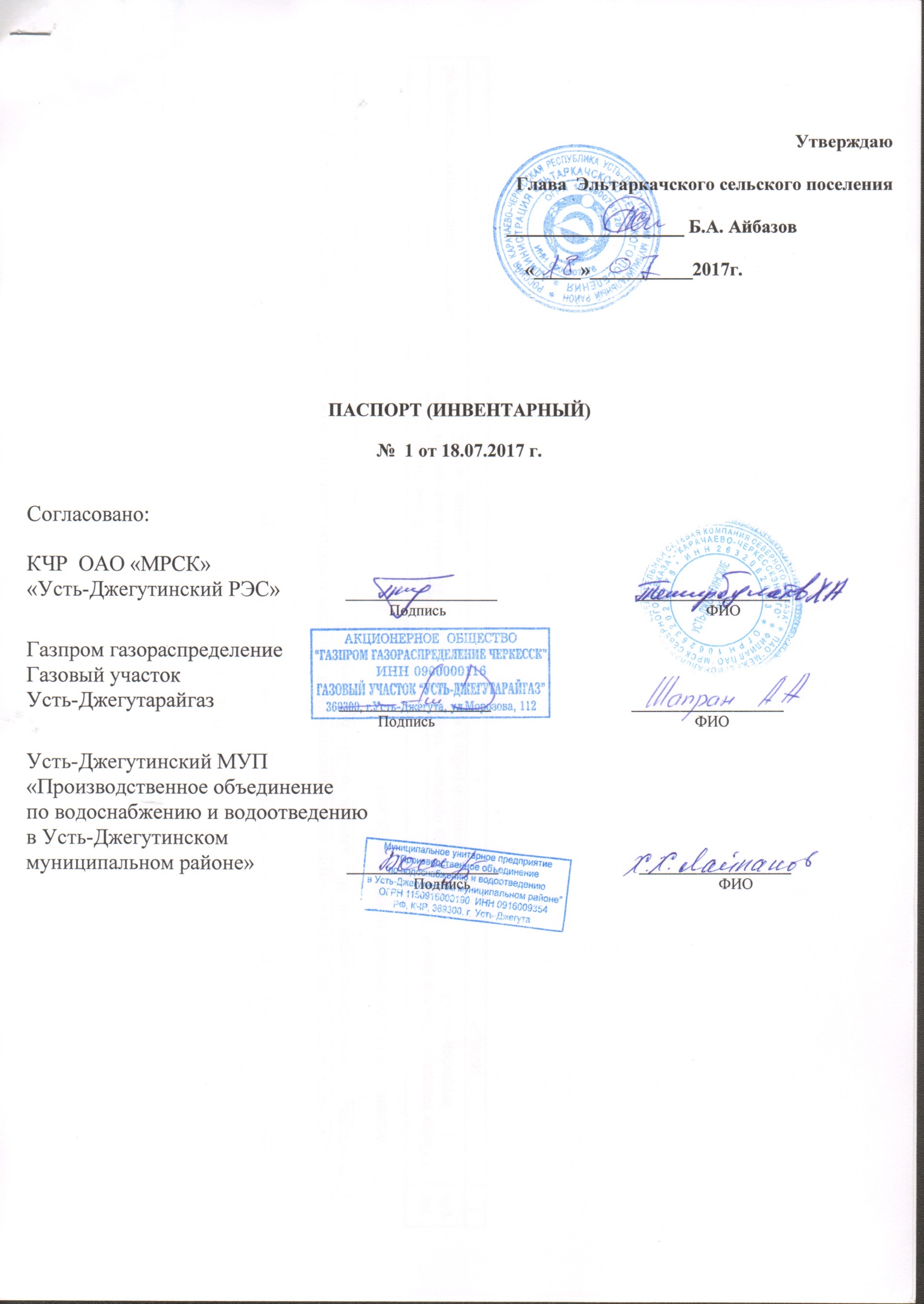 ПАСПОРТ (ИНВЕНТАРНЫЙ)  №  1 от 18.07.2017 г.
Паспорт благоустройства общественной территории ОБЩИЕ СВЕДЕНИЯАдрес объекта:Составитель паспорта: (наименование инвентаризационной комиссия муниципального образования, ФИО секретаря Комиссии)Сведения об общественной территории (в м2):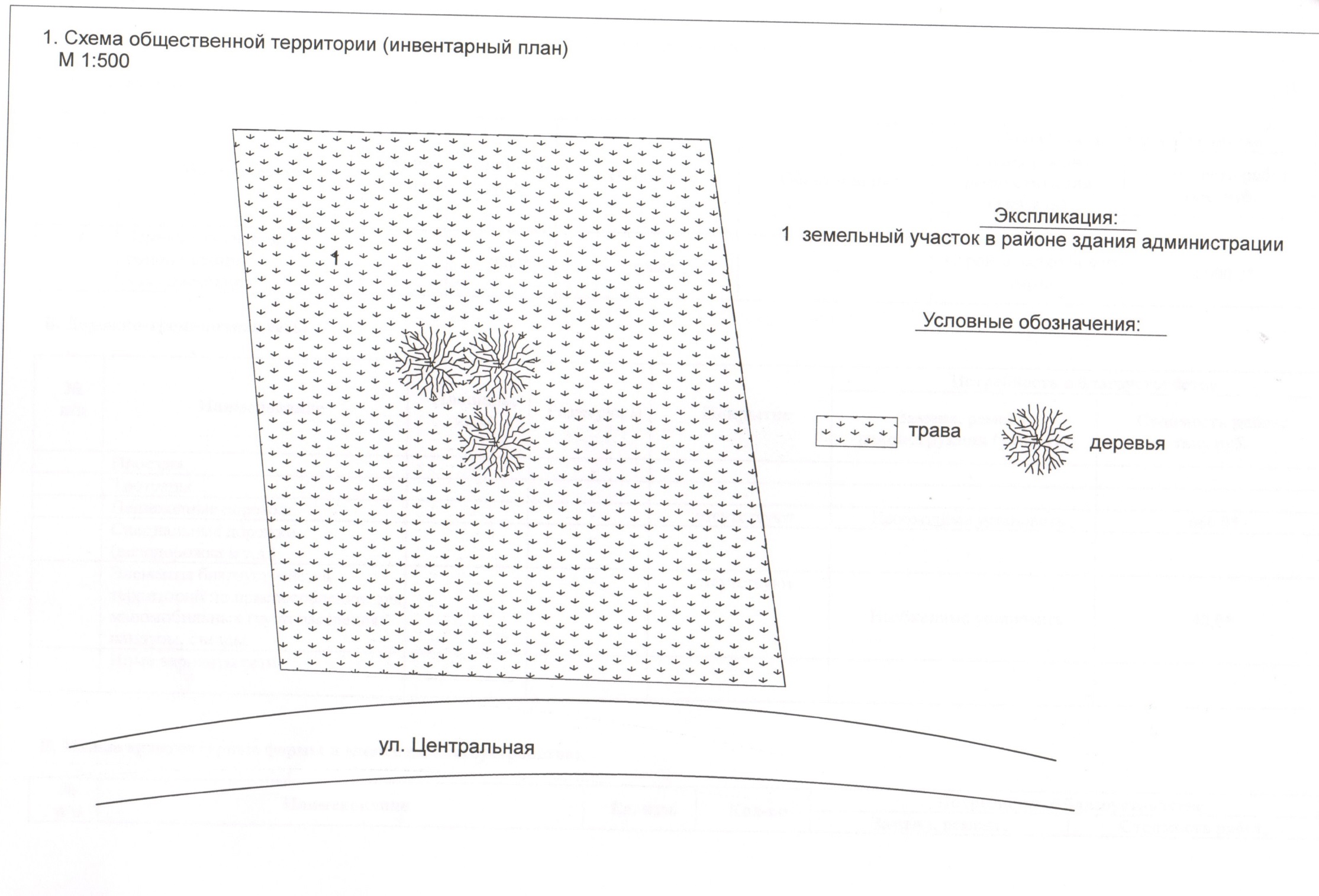 1.1. Экспликация к схеме.А. Сооружения:Б. Дорожно-тропиночная сеть:В. Малые архитектурные формы и элементы благоустройства:Потребность в благоустройстве общественной территорииПримечание* площадь, размеры и стоимость работ  даны приблизительные, при составлении сметной документации, параметры будут уточнены. ** трава НАИМЕНОВАНИЕ ОБЪЕКТА:  Парк в районе здания   администрации  Эльтркачского сельского поселения Карачаево-Черкесская республика, Усть-Джегутинский район,  Эльтркач, ул. Центральная, 63Заместитель Главы администрации  Эльтакачского СП-  Боташева К.Х.№ п/пОбщая площадь общественной территории, м2В том числеВ том числеВ том числе№ п/пОбщая площадь общественной территории, м2Площадь проездов, тротуаров, площадок (общ.), м2Площадь сооружений (общ.) (площадок), м2Площадь озелененных участков, м2 1 3000,0* - -**№ п/пНаименованиеКол-во, единицПлощадь, кв.мПокрытиеОборудованиеПотребность в благоустройствеПотребность в благоустройстве№ п/пНаименованиеКол-во, единицПлощадь, кв.мПокрытиеОборудованиеЗамена, ремонт, реконструкция (указать)Стоимость работ, тыс. руб.№ п/пНаименованиеКол-во, единицПлощадь, кв.мПокрытиеОборудование1Земельный участок в районе здания администрации 1 3000* трава - Строительство нового парка 4 000,0*№ п/пНаименованиеПлощадь, кв.мРазмеры, м  ПокрытиеПотребность в благоустройствеПотребность в благоустройстве№ п/пНаименованиеПлощадь, кв.мРазмеры, м  ПокрытиеЗамена, ремонт, реконструкция (указать)Стоимость работ, тыс. руб.Проезды-- - --Тротуары-----Пешеходные дорожки--отсутствуютНеобходимо установить660,0*Специальные дорожки (велодорожка и т.д.)-----Элементы благоустройства территорий по приспособлению для маломобильных групп населения: пандусы, съезды--отсутствуютНеобходимо установить40,0*Иные варианты сети--№ п/пНаименованиеЕд. изм.Кол-во Потребность в благоустройствеПотребность в благоустройстве№ п/пНаименованиеЕд. изм.Кол-во Замена, ремонт, реконструкция (указать)Стоимость работ, тыс. руб.Светильники-Отсутствую Необходимо установить1040,0*Скамьи-ОтсутствуюНеобходимо установить340,0*Урны-ОтсутствуюНеобходимо установить20,0*Цветочницы ----Контейнеры ТБО--Необходимо установить20,0*Декоративные скульптуры----Элементы благоустройства территорий по приспособлению для маломобильных групп населения: опорные поручни, специальное оборудование на детских и спортивных площадках----Иное оборудованиеОзеленение --Необходимо посадить деревья, кустарники, разбить клумбы. 1100,0Детские площадки-ОтсутствуюНеобходимо установить780,0№ п/пВид объекта благоустройства (общественной территории)Площадь, кв.м.Состояние (уд./неуд) (кратко описать проблемы)Потребность в благоустройстве  Потребность в благоустройстве  № п/пВид объекта благоустройства (общественной территории)Площадь, кв.м.Состояние (уд./неуд) (кратко описать проблемы)Замена, ремонт, реконструкция (указать)Стоимость работ, тыс. руб.Площадь 1Парк4000,0*НабережнаяСкверПешеходная зонаМногофункциональные спортивно-игровые  площадкиИной вид объекта общественной территории